109年度輔仁大學高教深耕計畫活動成果表109年度輔仁大學高教深耕計畫活動成果表109年度輔仁大學高教深耕計畫活動成果表109年度輔仁大學高教深耕計畫活動成果表109年度輔仁大學高教深耕計畫活動成果表109年度輔仁大學高教深耕計畫活動成果表109年度輔仁大學高教深耕計畫活動成果表109年度輔仁大學高教深耕計畫活動成果表109年度輔仁大學高教深耕計畫活動成果表109年度輔仁大學高教深耕計畫活動成果表109年度輔仁大學高教深耕計畫活動成果表計畫承辦單位：計畫編號及名稱：活動連絡人：手機手機聯絡電話：E-mailE-mail活動成果活動成果活動成果活動成果活動成果活動成果活動成果活動成果活動成果活動成果活動成果活動類型：(    ) 1.講座 2.研習會 3.國際研習與講座 4.工作坊 5.成果發表會 6.培訓課程 7.競賽 10.座談會 11.業界參訪 12.產業實習 13.其他活動：(    ) 1.講座 2.研習會 3.國際研習與講座 4.工作坊 5.成果發表會 6.培訓課程 7.競賽 10.座談會 11.業界參訪 12.產業實習 13.其他活動：(    ) 1.講座 2.研習會 3.國際研習與講座 4.工作坊 5.成果發表會 6.培訓課程 7.競賽 10.座談會 11.業界參訪 12.產業實習 13.其他活動：(    ) 1.講座 2.研習會 3.國際研習與講座 4.工作坊 5.成果發表會 6.培訓課程 7.競賽 10.座談會 11.業界參訪 12.產業實習 13.其他活動：(    ) 1.講座 2.研習會 3.國際研習與講座 4.工作坊 5.成果發表會 6.培訓課程 7.競賽 10.座談會 11.業界參訪 12.產業實習 13.其他活動：(    ) 1.講座 2.研習會 3.國際研習與講座 4.工作坊 5.成果發表會 6.培訓課程 7.競賽 10.座談會 11.業界參訪 12.產業實習 13.其他活動：(    ) 1.講座 2.研習會 3.國際研習與講座 4.工作坊 5.成果發表會 6.培訓課程 7.競賽 10.座談會 11.業界參訪 12.產業實習 13.其他活動：(    ) 1.講座 2.研習會 3.國際研習與講座 4.工作坊 5.成果發表會 6.培訓課程 7.競賽 10.座談會 11.業界參訪 12.產業實習 13.其他活動：(    ) 1.講座 2.研習會 3.國際研習與講座 4.工作坊 5.成果發表會 6.培訓課程 7.競賽 10.座談會 11.業界參訪 12.產業實習 13.其他活動：(    ) 1.講座 2.研習會 3.國際研習與講座 4.工作坊 5.成果發表會 6.培訓課程 7.競賽 10.座談會 11.業界參訪 12.產業實習 13.其他活動：活動名稱：主講人：活動目標：活動創新度：(    ) 1.無創新 2.微幅創新 3.大幅創新 4.完全創新(    ) 1.無創新 2.微幅創新 3.大幅創新 4.完全創新(    ) 1.無創新 2.微幅創新 3.大幅創新 4.完全創新(    ) 1.無創新 2.微幅創新 3.大幅創新 4.完全創新(    ) 1.無創新 2.微幅創新 3.大幅創新 4.完全創新(    ) 1.無創新 2.微幅創新 3.大幅創新 4.完全創新(    ) 1.無創新 2.微幅創新 3.大幅創新 4.完全創新(    ) 1.無創新 2.微幅創新 3.大幅創新 4.完全創新(    ) 1.無創新 2.微幅創新 3.大幅創新 4.完全創新(    ) 1.無創新 2.微幅創新 3.大幅創新 4.完全創新活動時間：日期：時間：活動天數：活動地點：(    )1.校內 2.校外 (    )1.校內 2.校外 地點名稱：地點名稱：人數：報名人數：參與人數：參與人數：參與人數：參與人數身分：教師：   人／職員：   人／學生：   人／校外人士：   人教師：   人／職員：   人／學生：   人／校外人士：   人教師：   人／職員：   人／學生：   人／校外人士：   人教師：   人／職員：   人／學生：   人／校外人士：   人教師：   人／職員：   人／學生：   人／校外人士：   人教師：   人／職員：   人／學生：   人／校外人士：   人教師：   人／職員：   人／學生：   人／校外人士：   人教師：   人／職員：   人／學生：   人／校外人士：   人教師：   人／職員：   人／學生：   人／校外人士：   人教師：   人／職員：   人／學生：   人／校外人士：   人活動滿意度：如為課程內容，無須填寫如為課程內容，無須填寫如為課程內容，無須填寫如為課程內容，無須填寫如為課程內容，無須填寫如為課程內容，無須填寫如為課程內容，無須填寫如為課程內容，無須填寫如為課程內容，無須填寫如為課程內容，無須填寫活動內容歷程活動內容歷程活動內容歷程活動內容歷程活動內容歷程活動內容歷程活動內容歷程活動內容歷程活動內容歷程活動內容歷程活動內容歷程活動內容:活動歷程:活動內容:活動歷程:活動內容:活動歷程:活動內容:活動歷程:活動內容:活動歷程:活動內容:活動歷程:活動內容:活動歷程:活動內容:活動歷程:活動內容:活動歷程:活動內容:活動歷程:活動內容:活動歷程:活動內容:活動歷程:活動內容:活動歷程:活動內容:活動歷程:活動內容:活動歷程:活動內容:活動歷程:活動內容:活動歷程:活動內容:活動歷程:活動內容:活動歷程:活動內容:活動歷程:活動內容:活動歷程:活動內容:活動歷程:活動內容:活動歷程:活動內容:活動歷程:活動內容:活動歷程:活動內容:活動歷程:活動內容:活動歷程:活動內容:活動歷程:活動內容:活動歷程:活動內容:活動歷程:活動內容:活動歷程:活動內容:活動歷程:活動內容:活動歷程:活動特色與成果活動特色與成果活動特色與成果活動特色與成果活動特色與成果活動特色與成果活動特色與成果活動特色與成果活動特色與成果活動特色與成果活動特色與成果活動照片 (可自行增列)活動照片 (可自行增列)活動照片 (可自行增列)活動照片 (可自行增列)活動照片 (可自行增列)活動照片 (可自行增列)活動照片 (可自行增列)活動照片 (可自行增列)活動照片 (可自行增列)活動照片 (可自行增列)活動照片 (可自行增列)活動照片1活動照片1活動照片1活動照片1活動照片2活動照片2活動照片2活動照片2活動照片2活動照片2活動照片2活動照片1活動照片1活動照片1活動照片1活動照片2活動照片2活動照片2活動照片2活動照片2活動照片2活動照片2活動照片1活動照片1活動照片1活動照片1活動照片2活動照片2活動照片2活動照片2活動照片2活動照片2活動照片2活動照片1活動照片1活動照片1活動照片1活動照片2活動照片2活動照片2活動照片2活動照片2活動照片2活動照片2活動照片1活動照片1活動照片1活動照片1活動照片2活動照片2活動照片2活動照片2活動照片2活動照片2活動照片2活動照片1活動照片1活動照片1活動照片1活動照片2活動照片2活動照片2活動照片2活動照片2活動照片2活動照片2活動照片1活動照片1活動照片1活動照片1活動照片2活動照片2活動照片2活動照片2活動照片2活動照片2活動照片2活動照片1活動照片1活動照片1活動照片1活動照片2活動照片2活動照片2活動照片2活動照片2活動照片2活動照片2活動照片1活動照片1活動照片1活動照片1活動照片2活動照片2活動照片2活動照片2活動照片2活動照片2活動照片2活動照片1活動照片1活動照片1活動照片1活動照片2活動照片2活動照片2活動照片2活動照片2活動照片2活動照片2照片1說明：照片1說明：照片1說明：照片1說明：照片2說明：照片2說明：照片2說明：照片2說明：照片2說明：照片2說明：照片2說明：填表人計畫主持人計畫主持人計畫主持人計畫主持人填表人計畫主持人計畫主持人計畫主持人計畫主持人填表人計畫主持人計畫主持人計畫主持人計畫主持人本表為登錄教育部高教深耕計畫網站活動成果所需，請將檔案寄至課程承辦人。本表於上傳高教深耕計畫網站或以郵件傳送時，檔案請以「計畫編號_ACT_活動辦理時間」命名，例如「909P221_ACT_1080214」。本表為登錄教育部高教深耕計畫網站活動成果所需，請將檔案寄至課程承辦人。本表於上傳高教深耕計畫網站或以郵件傳送時，檔案請以「計畫編號_ACT_活動辦理時間」命名，例如「909P221_ACT_1080214」。本表為登錄教育部高教深耕計畫網站活動成果所需，請將檔案寄至課程承辦人。本表於上傳高教深耕計畫網站或以郵件傳送時，檔案請以「計畫編號_ACT_活動辦理時間」命名，例如「909P221_ACT_1080214」。本表為登錄教育部高教深耕計畫網站活動成果所需，請將檔案寄至課程承辦人。本表於上傳高教深耕計畫網站或以郵件傳送時，檔案請以「計畫編號_ACT_活動辦理時間」命名，例如「909P221_ACT_1080214」。本表為登錄教育部高教深耕計畫網站活動成果所需，請將檔案寄至課程承辦人。本表於上傳高教深耕計畫網站或以郵件傳送時，檔案請以「計畫編號_ACT_活動辦理時間」命名，例如「909P221_ACT_1080214」。本表為登錄教育部高教深耕計畫網站活動成果所需，請將檔案寄至課程承辦人。本表於上傳高教深耕計畫網站或以郵件傳送時，檔案請以「計畫編號_ACT_活動辦理時間」命名，例如「909P221_ACT_1080214」。本表為登錄教育部高教深耕計畫網站活動成果所需，請將檔案寄至課程承辦人。本表於上傳高教深耕計畫網站或以郵件傳送時，檔案請以「計畫編號_ACT_活動辦理時間」命名，例如「909P221_ACT_1080214」。本表為登錄教育部高教深耕計畫網站活動成果所需，請將檔案寄至課程承辦人。本表於上傳高教深耕計畫網站或以郵件傳送時，檔案請以「計畫編號_ACT_活動辦理時間」命名，例如「909P221_ACT_1080214」。本表為登錄教育部高教深耕計畫網站活動成果所需，請將檔案寄至課程承辦人。本表於上傳高教深耕計畫網站或以郵件傳送時，檔案請以「計畫編號_ACT_活動辦理時間」命名，例如「909P221_ACT_1080214」。本表為登錄教育部高教深耕計畫網站活動成果所需，請將檔案寄至課程承辦人。本表於上傳高教深耕計畫網站或以郵件傳送時，檔案請以「計畫編號_ACT_活動辦理時間」命名，例如「909P221_ACT_1080214」。本表為登錄教育部高教深耕計畫網站活動成果所需，請將檔案寄至課程承辦人。本表於上傳高教深耕計畫網站或以郵件傳送時，檔案請以「計畫編號_ACT_活動辦理時間」命名，例如「909P221_ACT_1080214」。108年度輔仁大學高教深耕計畫活動成果表108年度輔仁大學高教深耕計畫活動成果表108年度輔仁大學高教深耕計畫活動成果表108年度輔仁大學高教深耕計畫活動成果表108年度輔仁大學高教深耕計畫活動成果表108年度輔仁大學高教深耕計畫活動成果表108年度輔仁大學高教深耕計畫活動成果表108年度輔仁大學高教深耕計畫活動成果表108年度輔仁大學高教深耕計畫活動成果表108年度輔仁大學高教深耕計畫活動成果表計畫承辦單位：　教發中心　教發中心　教發中心　教發中心　教發中心　教發中心　教發中心　教發中心　教發中心計畫編號及名稱：　909PXXXX顛覆教學多元創新社群　909PXXXX顛覆教學多元創新社群　909PXXXX顛覆教學多元創新社群　909PXXXX顛覆教學多元創新社群　909PXXXX顛覆教學多元創新社群　909PXXXX顛覆教學多元創新社群　909PXXXX顛覆教學多元創新社群　909PXXXX顛覆教學多元創新社群　909PXXXX顛覆教學多元創新社群活動連絡人：　沈XX　沈XX　沈XX手機 0939-000-000 0939-000-000 0939-000-000 0939-000-000 0939-000-000聯絡電話：　2905-0000　2905-0000　2905-0000E-mail 00000@mail.fju.edu.tw 00000@mail.fju.edu.tw 00000@mail.fju.edu.tw 00000@mail.fju.edu.tw 00000@mail.fju.edu.tw活動成果活動成果活動成果活動成果活動成果活動成果活動成果活動成果活動成果活動成果活動類型：(  6  ) 1.講座 2.研習會 3.國際研習與講座 4.工作坊 5.成果發表會 6.培訓課程 7.競賽 10.座談會 11.業界參訪 12.產業實習 13.其他活動：(  6  ) 1.講座 2.研習會 3.國際研習與講座 4.工作坊 5.成果發表會 6.培訓課程 7.競賽 10.座談會 11.業界參訪 12.產業實習 13.其他活動：(  6  ) 1.講座 2.研習會 3.國際研習與講座 4.工作坊 5.成果發表會 6.培訓課程 7.競賽 10.座談會 11.業界參訪 12.產業實習 13.其他活動：(  6  ) 1.講座 2.研習會 3.國際研習與講座 4.工作坊 5.成果發表會 6.培訓課程 7.競賽 10.座談會 11.業界參訪 12.產業實習 13.其他活動：(  6  ) 1.講座 2.研習會 3.國際研習與講座 4.工作坊 5.成果發表會 6.培訓課程 7.競賽 10.座談會 11.業界參訪 12.產業實習 13.其他活動：(  6  ) 1.講座 2.研習會 3.國際研習與講座 4.工作坊 5.成果發表會 6.培訓課程 7.競賽 10.座談會 11.業界參訪 12.產業實習 13.其他活動：(  6  ) 1.講座 2.研習會 3.國際研習與講座 4.工作坊 5.成果發表會 6.培訓課程 7.競賽 10.座談會 11.業界參訪 12.產業實習 13.其他活動：(  6  ) 1.講座 2.研習會 3.國際研習與講座 4.工作坊 5.成果發表會 6.培訓課程 7.競賽 10.座談會 11.業界參訪 12.產業實習 13.其他活動：(  6  ) 1.講座 2.研習會 3.國際研習與講座 4.工作坊 5.成果發表會 6.培訓課程 7.競賽 10.座談會 11.業界參訪 12.產業實習 13.其他活動：活動名稱： 創新教學培訓活動 創新教學培訓活動 創新教學培訓活動 創新教學培訓活動 創新教學培訓活動 創新教學培訓活動 創新教學培訓活動 創新教學培訓活動 創新教學培訓活動主講人： 黃XX 黃XX 黃XX 黃XX 黃XX 黃XX 黃XX 黃XX 黃XX活動目標： 期藉此幫助教師有新的教學創新方式。 期藉此幫助教師有新的教學創新方式。 期藉此幫助教師有新的教學創新方式。 期藉此幫助教師有新的教學創新方式。 期藉此幫助教師有新的教學創新方式。 期藉此幫助教師有新的教學創新方式。 期藉此幫助教師有新的教學創新方式。 期藉此幫助教師有新的教學創新方式。 期藉此幫助教師有新的教學創新方式。活動創新度：(  2 ) 1.無創新 2.微幅創新 3.大幅創新 4.完全創新(  2 ) 1.無創新 2.微幅創新 3.大幅創新 4.完全創新(  2 ) 1.無創新 2.微幅創新 3.大幅創新 4.完全創新(  2 ) 1.無創新 2.微幅創新 3.大幅創新 4.完全創新(  2 ) 1.無創新 2.微幅創新 3.大幅創新 4.完全創新(  2 ) 1.無創新 2.微幅創新 3.大幅創新 4.完全創新(  2 ) 1.無創新 2.微幅創新 3.大幅創新 4.完全創新(  2 ) 1.無創新 2.微幅創新 3.大幅創新 4.完全創新(  2 ) 1.無創新 2.微幅創新 3.大幅創新 4.完全創新活動時間：日期：2019/2/29　2019/2/29　時間：12:00-14:0012:00-14:0012:00-14:00活動天數：1　活動地點：(  1  )1.校內 2.校外 (  1  )1.校內 2.校外 地點名稱：地點名稱：LA108LA108LA108LA108LA108人數：報名人數：2020參與人數：參與人數：18　18　18　18　參與人數身分：教師： 18  人／職員：   人／學生：   人／校外人士：   人教師： 18  人／職員：   人／學生：   人／校外人士：   人教師： 18  人／職員：   人／學生：   人／校外人士：   人教師： 18  人／職員：   人／學生：   人／校外人士：   人教師： 18  人／職員：   人／學生：   人／校外人士：   人教師： 18  人／職員：   人／學生：   人／校外人士：   人教師： 18  人／職員：   人／學生：   人／校外人士：   人教師： 18  人／職員：   人／學生：   人／校外人士：   人教師： 18  人／職員：   人／學生：   人／校外人士：   人活動滿意度：90%90%90%90%90%90%90%90%90%活動內容歷程活動內容歷程活動內容歷程活動內容歷程活動內容歷程活動內容歷程活動內容歷程活動內容歷程活動內容歷程活動內容歷程活動內容： 
(一)  全腦概論
    1. 左右腦各司其職 : 實驗證明  2. 記憶力解析及前測: 你的記憶力好嗎?
    3. 六感學習法 : 有哪六感可以學習效力百分百?  4. 活化頭腦體操 :三十秒記憶力立即提升法
    (二)  圖像超級記憶魔法
    1. 建立圖像記憶法的基本觀念   2. 具體圖像化:產生圖片的方法
    3. 身體栓釘法:在每個人身上可以栓釘子  4. 記憶永久化: 記住後想忘忘不掉?       
(三)  將[知識]轉成[智慧]的經典思考輔助工具
    1. 如何利用思考工具   2. 利用思考工具激發靈感 3. 運用思考工具整合資訊加強理解  (四)  活動歷程:　本次培訓活動由教發中心主任主持。
一、報到與用餐：(12:00-12:30)
二、講者分享&問題交流&教學計畫：(12:30-13:40)三、結業典禮: (13:40-14:00)活動內容： 
(一)  全腦概論
    1. 左右腦各司其職 : 實驗證明  2. 記憶力解析及前測: 你的記憶力好嗎?
    3. 六感學習法 : 有哪六感可以學習效力百分百?  4. 活化頭腦體操 :三十秒記憶力立即提升法
    (二)  圖像超級記憶魔法
    1. 建立圖像記憶法的基本觀念   2. 具體圖像化:產生圖片的方法
    3. 身體栓釘法:在每個人身上可以栓釘子  4. 記憶永久化: 記住後想忘忘不掉?       
(三)  將[知識]轉成[智慧]的經典思考輔助工具
    1. 如何利用思考工具   2. 利用思考工具激發靈感 3. 運用思考工具整合資訊加強理解  (四)  活動歷程:　本次培訓活動由教發中心主任主持。
一、報到與用餐：(12:00-12:30)
二、講者分享&問題交流&教學計畫：(12:30-13:40)三、結業典禮: (13:40-14:00)活動內容： 
(一)  全腦概論
    1. 左右腦各司其職 : 實驗證明  2. 記憶力解析及前測: 你的記憶力好嗎?
    3. 六感學習法 : 有哪六感可以學習效力百分百?  4. 活化頭腦體操 :三十秒記憶力立即提升法
    (二)  圖像超級記憶魔法
    1. 建立圖像記憶法的基本觀念   2. 具體圖像化:產生圖片的方法
    3. 身體栓釘法:在每個人身上可以栓釘子  4. 記憶永久化: 記住後想忘忘不掉?       
(三)  將[知識]轉成[智慧]的經典思考輔助工具
    1. 如何利用思考工具   2. 利用思考工具激發靈感 3. 運用思考工具整合資訊加強理解  (四)  活動歷程:　本次培訓活動由教發中心主任主持。
一、報到與用餐：(12:00-12:30)
二、講者分享&問題交流&教學計畫：(12:30-13:40)三、結業典禮: (13:40-14:00)活動內容： 
(一)  全腦概論
    1. 左右腦各司其職 : 實驗證明  2. 記憶力解析及前測: 你的記憶力好嗎?
    3. 六感學習法 : 有哪六感可以學習效力百分百?  4. 活化頭腦體操 :三十秒記憶力立即提升法
    (二)  圖像超級記憶魔法
    1. 建立圖像記憶法的基本觀念   2. 具體圖像化:產生圖片的方法
    3. 身體栓釘法:在每個人身上可以栓釘子  4. 記憶永久化: 記住後想忘忘不掉?       
(三)  將[知識]轉成[智慧]的經典思考輔助工具
    1. 如何利用思考工具   2. 利用思考工具激發靈感 3. 運用思考工具整合資訊加強理解  (四)  活動歷程:　本次培訓活動由教發中心主任主持。
一、報到與用餐：(12:00-12:30)
二、講者分享&問題交流&教學計畫：(12:30-13:40)三、結業典禮: (13:40-14:00)活動內容： 
(一)  全腦概論
    1. 左右腦各司其職 : 實驗證明  2. 記憶力解析及前測: 你的記憶力好嗎?
    3. 六感學習法 : 有哪六感可以學習效力百分百?  4. 活化頭腦體操 :三十秒記憶力立即提升法
    (二)  圖像超級記憶魔法
    1. 建立圖像記憶法的基本觀念   2. 具體圖像化:產生圖片的方法
    3. 身體栓釘法:在每個人身上可以栓釘子  4. 記憶永久化: 記住後想忘忘不掉?       
(三)  將[知識]轉成[智慧]的經典思考輔助工具
    1. 如何利用思考工具   2. 利用思考工具激發靈感 3. 運用思考工具整合資訊加強理解  (四)  活動歷程:　本次培訓活動由教發中心主任主持。
一、報到與用餐：(12:00-12:30)
二、講者分享&問題交流&教學計畫：(12:30-13:40)三、結業典禮: (13:40-14:00)活動內容： 
(一)  全腦概論
    1. 左右腦各司其職 : 實驗證明  2. 記憶力解析及前測: 你的記憶力好嗎?
    3. 六感學習法 : 有哪六感可以學習效力百分百?  4. 活化頭腦體操 :三十秒記憶力立即提升法
    (二)  圖像超級記憶魔法
    1. 建立圖像記憶法的基本觀念   2. 具體圖像化:產生圖片的方法
    3. 身體栓釘法:在每個人身上可以栓釘子  4. 記憶永久化: 記住後想忘忘不掉?       
(三)  將[知識]轉成[智慧]的經典思考輔助工具
    1. 如何利用思考工具   2. 利用思考工具激發靈感 3. 運用思考工具整合資訊加強理解  (四)  活動歷程:　本次培訓活動由教發中心主任主持。
一、報到與用餐：(12:00-12:30)
二、講者分享&問題交流&教學計畫：(12:30-13:40)三、結業典禮: (13:40-14:00)活動內容： 
(一)  全腦概論
    1. 左右腦各司其職 : 實驗證明  2. 記憶力解析及前測: 你的記憶力好嗎?
    3. 六感學習法 : 有哪六感可以學習效力百分百?  4. 活化頭腦體操 :三十秒記憶力立即提升法
    (二)  圖像超級記憶魔法
    1. 建立圖像記憶法的基本觀念   2. 具體圖像化:產生圖片的方法
    3. 身體栓釘法:在每個人身上可以栓釘子  4. 記憶永久化: 記住後想忘忘不掉?       
(三)  將[知識]轉成[智慧]的經典思考輔助工具
    1. 如何利用思考工具   2. 利用思考工具激發靈感 3. 運用思考工具整合資訊加強理解  (四)  活動歷程:　本次培訓活動由教發中心主任主持。
一、報到與用餐：(12:00-12:30)
二、講者分享&問題交流&教學計畫：(12:30-13:40)三、結業典禮: (13:40-14:00)活動內容： 
(一)  全腦概論
    1. 左右腦各司其職 : 實驗證明  2. 記憶力解析及前測: 你的記憶力好嗎?
    3. 六感學習法 : 有哪六感可以學習效力百分百?  4. 活化頭腦體操 :三十秒記憶力立即提升法
    (二)  圖像超級記憶魔法
    1. 建立圖像記憶法的基本觀念   2. 具體圖像化:產生圖片的方法
    3. 身體栓釘法:在每個人身上可以栓釘子  4. 記憶永久化: 記住後想忘忘不掉?       
(三)  將[知識]轉成[智慧]的經典思考輔助工具
    1. 如何利用思考工具   2. 利用思考工具激發靈感 3. 運用思考工具整合資訊加強理解  (四)  活動歷程:　本次培訓活動由教發中心主任主持。
一、報到與用餐：(12:00-12:30)
二、講者分享&問題交流&教學計畫：(12:30-13:40)三、結業典禮: (13:40-14:00)活動內容： 
(一)  全腦概論
    1. 左右腦各司其職 : 實驗證明  2. 記憶力解析及前測: 你的記憶力好嗎?
    3. 六感學習法 : 有哪六感可以學習效力百分百?  4. 活化頭腦體操 :三十秒記憶力立即提升法
    (二)  圖像超級記憶魔法
    1. 建立圖像記憶法的基本觀念   2. 具體圖像化:產生圖片的方法
    3. 身體栓釘法:在每個人身上可以栓釘子  4. 記憶永久化: 記住後想忘忘不掉?       
(三)  將[知識]轉成[智慧]的經典思考輔助工具
    1. 如何利用思考工具   2. 利用思考工具激發靈感 3. 運用思考工具整合資訊加強理解  (四)  活動歷程:　本次培訓活動由教發中心主任主持。
一、報到與用餐：(12:00-12:30)
二、講者分享&問題交流&教學計畫：(12:30-13:40)三、結業典禮: (13:40-14:00)活動內容： 
(一)  全腦概論
    1. 左右腦各司其職 : 實驗證明  2. 記憶力解析及前測: 你的記憶力好嗎?
    3. 六感學習法 : 有哪六感可以學習效力百分百?  4. 活化頭腦體操 :三十秒記憶力立即提升法
    (二)  圖像超級記憶魔法
    1. 建立圖像記憶法的基本觀念   2. 具體圖像化:產生圖片的方法
    3. 身體栓釘法:在每個人身上可以栓釘子  4. 記憶永久化: 記住後想忘忘不掉?       
(三)  將[知識]轉成[智慧]的經典思考輔助工具
    1. 如何利用思考工具   2. 利用思考工具激發靈感 3. 運用思考工具整合資訊加強理解  (四)  活動歷程:　本次培訓活動由教發中心主任主持。
一、報到與用餐：(12:00-12:30)
二、講者分享&問題交流&教學計畫：(12:30-13:40)三、結業典禮: (13:40-14:00)活動內容： 
(一)  全腦概論
    1. 左右腦各司其職 : 實驗證明  2. 記憶力解析及前測: 你的記憶力好嗎?
    3. 六感學習法 : 有哪六感可以學習效力百分百?  4. 活化頭腦體操 :三十秒記憶力立即提升法
    (二)  圖像超級記憶魔法
    1. 建立圖像記憶法的基本觀念   2. 具體圖像化:產生圖片的方法
    3. 身體栓釘法:在每個人身上可以栓釘子  4. 記憶永久化: 記住後想忘忘不掉?       
(三)  將[知識]轉成[智慧]的經典思考輔助工具
    1. 如何利用思考工具   2. 利用思考工具激發靈感 3. 運用思考工具整合資訊加強理解  (四)  活動歷程:　本次培訓活動由教發中心主任主持。
一、報到與用餐：(12:00-12:30)
二、講者分享&問題交流&教學計畫：(12:30-13:40)三、結業典禮: (13:40-14:00)活動內容： 
(一)  全腦概論
    1. 左右腦各司其職 : 實驗證明  2. 記憶力解析及前測: 你的記憶力好嗎?
    3. 六感學習法 : 有哪六感可以學習效力百分百?  4. 活化頭腦體操 :三十秒記憶力立即提升法
    (二)  圖像超級記憶魔法
    1. 建立圖像記憶法的基本觀念   2. 具體圖像化:產生圖片的方法
    3. 身體栓釘法:在每個人身上可以栓釘子  4. 記憶永久化: 記住後想忘忘不掉?       
(三)  將[知識]轉成[智慧]的經典思考輔助工具
    1. 如何利用思考工具   2. 利用思考工具激發靈感 3. 運用思考工具整合資訊加強理解  (四)  活動歷程:　本次培訓活動由教發中心主任主持。
一、報到與用餐：(12:00-12:30)
二、講者分享&問題交流&教學計畫：(12:30-13:40)三、結業典禮: (13:40-14:00)活動內容： 
(一)  全腦概論
    1. 左右腦各司其職 : 實驗證明  2. 記憶力解析及前測: 你的記憶力好嗎?
    3. 六感學習法 : 有哪六感可以學習效力百分百?  4. 活化頭腦體操 :三十秒記憶力立即提升法
    (二)  圖像超級記憶魔法
    1. 建立圖像記憶法的基本觀念   2. 具體圖像化:產生圖片的方法
    3. 身體栓釘法:在每個人身上可以栓釘子  4. 記憶永久化: 記住後想忘忘不掉?       
(三)  將[知識]轉成[智慧]的經典思考輔助工具
    1. 如何利用思考工具   2. 利用思考工具激發靈感 3. 運用思考工具整合資訊加強理解  (四)  活動歷程:　本次培訓活動由教發中心主任主持。
一、報到與用餐：(12:00-12:30)
二、講者分享&問題交流&教學計畫：(12:30-13:40)三、結業典禮: (13:40-14:00)活動內容： 
(一)  全腦概論
    1. 左右腦各司其職 : 實驗證明  2. 記憶力解析及前測: 你的記憶力好嗎?
    3. 六感學習法 : 有哪六感可以學習效力百分百?  4. 活化頭腦體操 :三十秒記憶力立即提升法
    (二)  圖像超級記憶魔法
    1. 建立圖像記憶法的基本觀念   2. 具體圖像化:產生圖片的方法
    3. 身體栓釘法:在每個人身上可以栓釘子  4. 記憶永久化: 記住後想忘忘不掉?       
(三)  將[知識]轉成[智慧]的經典思考輔助工具
    1. 如何利用思考工具   2. 利用思考工具激發靈感 3. 運用思考工具整合資訊加強理解  (四)  活動歷程:　本次培訓活動由教發中心主任主持。
一、報到與用餐：(12:00-12:30)
二、講者分享&問題交流&教學計畫：(12:30-13:40)三、結業典禮: (13:40-14:00)活動內容： 
(一)  全腦概論
    1. 左右腦各司其職 : 實驗證明  2. 記憶力解析及前測: 你的記憶力好嗎?
    3. 六感學習法 : 有哪六感可以學習效力百分百?  4. 活化頭腦體操 :三十秒記憶力立即提升法
    (二)  圖像超級記憶魔法
    1. 建立圖像記憶法的基本觀念   2. 具體圖像化:產生圖片的方法
    3. 身體栓釘法:在每個人身上可以栓釘子  4. 記憶永久化: 記住後想忘忘不掉?       
(三)  將[知識]轉成[智慧]的經典思考輔助工具
    1. 如何利用思考工具   2. 利用思考工具激發靈感 3. 運用思考工具整合資訊加強理解  (四)  活動歷程:　本次培訓活動由教發中心主任主持。
一、報到與用餐：(12:00-12:30)
二、講者分享&問題交流&教學計畫：(12:30-13:40)三、結業典禮: (13:40-14:00)活動內容： 
(一)  全腦概論
    1. 左右腦各司其職 : 實驗證明  2. 記憶力解析及前測: 你的記憶力好嗎?
    3. 六感學習法 : 有哪六感可以學習效力百分百?  4. 活化頭腦體操 :三十秒記憶力立即提升法
    (二)  圖像超級記憶魔法
    1. 建立圖像記憶法的基本觀念   2. 具體圖像化:產生圖片的方法
    3. 身體栓釘法:在每個人身上可以栓釘子  4. 記憶永久化: 記住後想忘忘不掉?       
(三)  將[知識]轉成[智慧]的經典思考輔助工具
    1. 如何利用思考工具   2. 利用思考工具激發靈感 3. 運用思考工具整合資訊加強理解  (四)  活動歷程:　本次培訓活動由教發中心主任主持。
一、報到與用餐：(12:00-12:30)
二、講者分享&問題交流&教學計畫：(12:30-13:40)三、結業典禮: (13:40-14:00)活動內容： 
(一)  全腦概論
    1. 左右腦各司其職 : 實驗證明  2. 記憶力解析及前測: 你的記憶力好嗎?
    3. 六感學習法 : 有哪六感可以學習效力百分百?  4. 活化頭腦體操 :三十秒記憶力立即提升法
    (二)  圖像超級記憶魔法
    1. 建立圖像記憶法的基本觀念   2. 具體圖像化:產生圖片的方法
    3. 身體栓釘法:在每個人身上可以栓釘子  4. 記憶永久化: 記住後想忘忘不掉?       
(三)  將[知識]轉成[智慧]的經典思考輔助工具
    1. 如何利用思考工具   2. 利用思考工具激發靈感 3. 運用思考工具整合資訊加強理解  (四)  活動歷程:　本次培訓活動由教發中心主任主持。
一、報到與用餐：(12:00-12:30)
二、講者分享&問題交流&教學計畫：(12:30-13:40)三、結業典禮: (13:40-14:00)活動內容： 
(一)  全腦概論
    1. 左右腦各司其職 : 實驗證明  2. 記憶力解析及前測: 你的記憶力好嗎?
    3. 六感學習法 : 有哪六感可以學習效力百分百?  4. 活化頭腦體操 :三十秒記憶力立即提升法
    (二)  圖像超級記憶魔法
    1. 建立圖像記憶法的基本觀念   2. 具體圖像化:產生圖片的方法
    3. 身體栓釘法:在每個人身上可以栓釘子  4. 記憶永久化: 記住後想忘忘不掉?       
(三)  將[知識]轉成[智慧]的經典思考輔助工具
    1. 如何利用思考工具   2. 利用思考工具激發靈感 3. 運用思考工具整合資訊加強理解  (四)  活動歷程:　本次培訓活動由教發中心主任主持。
一、報到與用餐：(12:00-12:30)
二、講者分享&問題交流&教學計畫：(12:30-13:40)三、結業典禮: (13:40-14:00)活動內容： 
(一)  全腦概論
    1. 左右腦各司其職 : 實驗證明  2. 記憶力解析及前測: 你的記憶力好嗎?
    3. 六感學習法 : 有哪六感可以學習效力百分百?  4. 活化頭腦體操 :三十秒記憶力立即提升法
    (二)  圖像超級記憶魔法
    1. 建立圖像記憶法的基本觀念   2. 具體圖像化:產生圖片的方法
    3. 身體栓釘法:在每個人身上可以栓釘子  4. 記憶永久化: 記住後想忘忘不掉?       
(三)  將[知識]轉成[智慧]的經典思考輔助工具
    1. 如何利用思考工具   2. 利用思考工具激發靈感 3. 運用思考工具整合資訊加強理解  (四)  活動歷程:　本次培訓活動由教發中心主任主持。
一、報到與用餐：(12:00-12:30)
二、講者分享&問題交流&教學計畫：(12:30-13:40)三、結業典禮: (13:40-14:00)活動內容： 
(一)  全腦概論
    1. 左右腦各司其職 : 實驗證明  2. 記憶力解析及前測: 你的記憶力好嗎?
    3. 六感學習法 : 有哪六感可以學習效力百分百?  4. 活化頭腦體操 :三十秒記憶力立即提升法
    (二)  圖像超級記憶魔法
    1. 建立圖像記憶法的基本觀念   2. 具體圖像化:產生圖片的方法
    3. 身體栓釘法:在每個人身上可以栓釘子  4. 記憶永久化: 記住後想忘忘不掉?       
(三)  將[知識]轉成[智慧]的經典思考輔助工具
    1. 如何利用思考工具   2. 利用思考工具激發靈感 3. 運用思考工具整合資訊加強理解  (四)  活動歷程:　本次培訓活動由教發中心主任主持。
一、報到與用餐：(12:00-12:30)
二、講者分享&問題交流&教學計畫：(12:30-13:40)三、結業典禮: (13:40-14:00)活動內容： 
(一)  全腦概論
    1. 左右腦各司其職 : 實驗證明  2. 記憶力解析及前測: 你的記憶力好嗎?
    3. 六感學習法 : 有哪六感可以學習效力百分百?  4. 活化頭腦體操 :三十秒記憶力立即提升法
    (二)  圖像超級記憶魔法
    1. 建立圖像記憶法的基本觀念   2. 具體圖像化:產生圖片的方法
    3. 身體栓釘法:在每個人身上可以栓釘子  4. 記憶永久化: 記住後想忘忘不掉?       
(三)  將[知識]轉成[智慧]的經典思考輔助工具
    1. 如何利用思考工具   2. 利用思考工具激發靈感 3. 運用思考工具整合資訊加強理解  (四)  活動歷程:　本次培訓活動由教發中心主任主持。
一、報到與用餐：(12:00-12:30)
二、講者分享&問題交流&教學計畫：(12:30-13:40)三、結業典禮: (13:40-14:00)活動內容： 
(一)  全腦概論
    1. 左右腦各司其職 : 實驗證明  2. 記憶力解析及前測: 你的記憶力好嗎?
    3. 六感學習法 : 有哪六感可以學習效力百分百?  4. 活化頭腦體操 :三十秒記憶力立即提升法
    (二)  圖像超級記憶魔法
    1. 建立圖像記憶法的基本觀念   2. 具體圖像化:產生圖片的方法
    3. 身體栓釘法:在每個人身上可以栓釘子  4. 記憶永久化: 記住後想忘忘不掉?       
(三)  將[知識]轉成[智慧]的經典思考輔助工具
    1. 如何利用思考工具   2. 利用思考工具激發靈感 3. 運用思考工具整合資訊加強理解  (四)  活動歷程:　本次培訓活動由教發中心主任主持。
一、報到與用餐：(12:00-12:30)
二、講者分享&問題交流&教學計畫：(12:30-13:40)三、結業典禮: (13:40-14:00)活動內容： 
(一)  全腦概論
    1. 左右腦各司其職 : 實驗證明  2. 記憶力解析及前測: 你的記憶力好嗎?
    3. 六感學習法 : 有哪六感可以學習效力百分百?  4. 活化頭腦體操 :三十秒記憶力立即提升法
    (二)  圖像超級記憶魔法
    1. 建立圖像記憶法的基本觀念   2. 具體圖像化:產生圖片的方法
    3. 身體栓釘法:在每個人身上可以栓釘子  4. 記憶永久化: 記住後想忘忘不掉?       
(三)  將[知識]轉成[智慧]的經典思考輔助工具
    1. 如何利用思考工具   2. 利用思考工具激發靈感 3. 運用思考工具整合資訊加強理解  (四)  活動歷程:　本次培訓活動由教發中心主任主持。
一、報到與用餐：(12:00-12:30)
二、講者分享&問題交流&教學計畫：(12:30-13:40)三、結業典禮: (13:40-14:00)活動內容： 
(一)  全腦概論
    1. 左右腦各司其職 : 實驗證明  2. 記憶力解析及前測: 你的記憶力好嗎?
    3. 六感學習法 : 有哪六感可以學習效力百分百?  4. 活化頭腦體操 :三十秒記憶力立即提升法
    (二)  圖像超級記憶魔法
    1. 建立圖像記憶法的基本觀念   2. 具體圖像化:產生圖片的方法
    3. 身體栓釘法:在每個人身上可以栓釘子  4. 記憶永久化: 記住後想忘忘不掉?       
(三)  將[知識]轉成[智慧]的經典思考輔助工具
    1. 如何利用思考工具   2. 利用思考工具激發靈感 3. 運用思考工具整合資訊加強理解  (四)  活動歷程:　本次培訓活動由教發中心主任主持。
一、報到與用餐：(12:00-12:30)
二、講者分享&問題交流&教學計畫：(12:30-13:40)三、結業典禮: (13:40-14:00)活動內容： 
(一)  全腦概論
    1. 左右腦各司其職 : 實驗證明  2. 記憶力解析及前測: 你的記憶力好嗎?
    3. 六感學習法 : 有哪六感可以學習效力百分百?  4. 活化頭腦體操 :三十秒記憶力立即提升法
    (二)  圖像超級記憶魔法
    1. 建立圖像記憶法的基本觀念   2. 具體圖像化:產生圖片的方法
    3. 身體栓釘法:在每個人身上可以栓釘子  4. 記憶永久化: 記住後想忘忘不掉?       
(三)  將[知識]轉成[智慧]的經典思考輔助工具
    1. 如何利用思考工具   2. 利用思考工具激發靈感 3. 運用思考工具整合資訊加強理解  (四)  活動歷程:　本次培訓活動由教發中心主任主持。
一、報到與用餐：(12:00-12:30)
二、講者分享&問題交流&教學計畫：(12:30-13:40)三、結業典禮: (13:40-14:00)活動內容： 
(一)  全腦概論
    1. 左右腦各司其職 : 實驗證明  2. 記憶力解析及前測: 你的記憶力好嗎?
    3. 六感學習法 : 有哪六感可以學習效力百分百?  4. 活化頭腦體操 :三十秒記憶力立即提升法
    (二)  圖像超級記憶魔法
    1. 建立圖像記憶法的基本觀念   2. 具體圖像化:產生圖片的方法
    3. 身體栓釘法:在每個人身上可以栓釘子  4. 記憶永久化: 記住後想忘忘不掉?       
(三)  將[知識]轉成[智慧]的經典思考輔助工具
    1. 如何利用思考工具   2. 利用思考工具激發靈感 3. 運用思考工具整合資訊加強理解  (四)  活動歷程:　本次培訓活動由教發中心主任主持。
一、報到與用餐：(12:00-12:30)
二、講者分享&問題交流&教學計畫：(12:30-13:40)三、結業典禮: (13:40-14:00)活動內容： 
(一)  全腦概論
    1. 左右腦各司其職 : 實驗證明  2. 記憶力解析及前測: 你的記憶力好嗎?
    3. 六感學習法 : 有哪六感可以學習效力百分百?  4. 活化頭腦體操 :三十秒記憶力立即提升法
    (二)  圖像超級記憶魔法
    1. 建立圖像記憶法的基本觀念   2. 具體圖像化:產生圖片的方法
    3. 身體栓釘法:在每個人身上可以栓釘子  4. 記憶永久化: 記住後想忘忘不掉?       
(三)  將[知識]轉成[智慧]的經典思考輔助工具
    1. 如何利用思考工具   2. 利用思考工具激發靈感 3. 運用思考工具整合資訊加強理解  (四)  活動歷程:　本次培訓活動由教發中心主任主持。
一、報到與用餐：(12:00-12:30)
二、講者分享&問題交流&教學計畫：(12:30-13:40)三、結業典禮: (13:40-14:00)活動內容： 
(一)  全腦概論
    1. 左右腦各司其職 : 實驗證明  2. 記憶力解析及前測: 你的記憶力好嗎?
    3. 六感學習法 : 有哪六感可以學習效力百分百?  4. 活化頭腦體操 :三十秒記憶力立即提升法
    (二)  圖像超級記憶魔法
    1. 建立圖像記憶法的基本觀念   2. 具體圖像化:產生圖片的方法
    3. 身體栓釘法:在每個人身上可以栓釘子  4. 記憶永久化: 記住後想忘忘不掉?       
(三)  將[知識]轉成[智慧]的經典思考輔助工具
    1. 如何利用思考工具   2. 利用思考工具激發靈感 3. 運用思考工具整合資訊加強理解  (四)  活動歷程:　本次培訓活動由教發中心主任主持。
一、報到與用餐：(12:00-12:30)
二、講者分享&問題交流&教學計畫：(12:30-13:40)三、結業典禮: (13:40-14:00)活動內容： 
(一)  全腦概論
    1. 左右腦各司其職 : 實驗證明  2. 記憶力解析及前測: 你的記憶力好嗎?
    3. 六感學習法 : 有哪六感可以學習效力百分百?  4. 活化頭腦體操 :三十秒記憶力立即提升法
    (二)  圖像超級記憶魔法
    1. 建立圖像記憶法的基本觀念   2. 具體圖像化:產生圖片的方法
    3. 身體栓釘法:在每個人身上可以栓釘子  4. 記憶永久化: 記住後想忘忘不掉?       
(三)  將[知識]轉成[智慧]的經典思考輔助工具
    1. 如何利用思考工具   2. 利用思考工具激發靈感 3. 運用思考工具整合資訊加強理解  (四)  活動歷程:　本次培訓活動由教發中心主任主持。
一、報到與用餐：(12:00-12:30)
二、講者分享&問題交流&教學計畫：(12:30-13:40)三、結業典禮: (13:40-14:00)活動內容： 
(一)  全腦概論
    1. 左右腦各司其職 : 實驗證明  2. 記憶力解析及前測: 你的記憶力好嗎?
    3. 六感學習法 : 有哪六感可以學習效力百分百?  4. 活化頭腦體操 :三十秒記憶力立即提升法
    (二)  圖像超級記憶魔法
    1. 建立圖像記憶法的基本觀念   2. 具體圖像化:產生圖片的方法
    3. 身體栓釘法:在每個人身上可以栓釘子  4. 記憶永久化: 記住後想忘忘不掉?       
(三)  將[知識]轉成[智慧]的經典思考輔助工具
    1. 如何利用思考工具   2. 利用思考工具激發靈感 3. 運用思考工具整合資訊加強理解  (四)  活動歷程:　本次培訓活動由教發中心主任主持。
一、報到與用餐：(12:00-12:30)
二、講者分享&問題交流&教學計畫：(12:30-13:40)三、結業典禮: (13:40-14:00)活動特色與成果活動特色與成果活動特色與成果活動特色與成果活動特色與成果活動特色與成果活動特色與成果活動特色與成果活動特色與成果活動特色與成果    講者採用輕鬆詼諧的方式帶入創新教學的概念及分享實力，參與教師於活動後產出教學創新計畫，並藉由分享使教師彼此交流課程精華。本次活動參與者皆表示滿意，建議未來可多邀請講者進行較活潑多元的專題演講。    講者採用輕鬆詼諧的方式帶入創新教學的概念及分享實力，參與教師於活動後產出教學創新計畫，並藉由分享使教師彼此交流課程精華。本次活動參與者皆表示滿意，建議未來可多邀請講者進行較活潑多元的專題演講。    講者採用輕鬆詼諧的方式帶入創新教學的概念及分享實力，參與教師於活動後產出教學創新計畫，並藉由分享使教師彼此交流課程精華。本次活動參與者皆表示滿意，建議未來可多邀請講者進行較活潑多元的專題演講。    講者採用輕鬆詼諧的方式帶入創新教學的概念及分享實力，參與教師於活動後產出教學創新計畫，並藉由分享使教師彼此交流課程精華。本次活動參與者皆表示滿意，建議未來可多邀請講者進行較活潑多元的專題演講。    講者採用輕鬆詼諧的方式帶入創新教學的概念及分享實力，參與教師於活動後產出教學創新計畫，並藉由分享使教師彼此交流課程精華。本次活動參與者皆表示滿意，建議未來可多邀請講者進行較活潑多元的專題演講。    講者採用輕鬆詼諧的方式帶入創新教學的概念及分享實力，參與教師於活動後產出教學創新計畫，並藉由分享使教師彼此交流課程精華。本次活動參與者皆表示滿意，建議未來可多邀請講者進行較活潑多元的專題演講。    講者採用輕鬆詼諧的方式帶入創新教學的概念及分享實力，參與教師於活動後產出教學創新計畫，並藉由分享使教師彼此交流課程精華。本次活動參與者皆表示滿意，建議未來可多邀請講者進行較活潑多元的專題演講。    講者採用輕鬆詼諧的方式帶入創新教學的概念及分享實力，參與教師於活動後產出教學創新計畫，並藉由分享使教師彼此交流課程精華。本次活動參與者皆表示滿意，建議未來可多邀請講者進行較活潑多元的專題演講。    講者採用輕鬆詼諧的方式帶入創新教學的概念及分享實力，參與教師於活動後產出教學創新計畫，並藉由分享使教師彼此交流課程精華。本次活動參與者皆表示滿意，建議未來可多邀請講者進行較活潑多元的專題演講。    講者採用輕鬆詼諧的方式帶入創新教學的概念及分享實力，參與教師於活動後產出教學創新計畫，並藉由分享使教師彼此交流課程精華。本次活動參與者皆表示滿意，建議未來可多邀請講者進行較活潑多元的專題演講。活動照片活動照片活動照片活動照片活動照片活動照片活動照片活動照片活動照片活動照片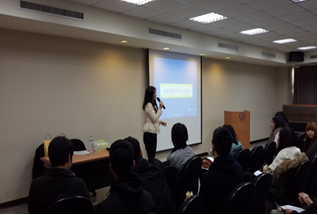 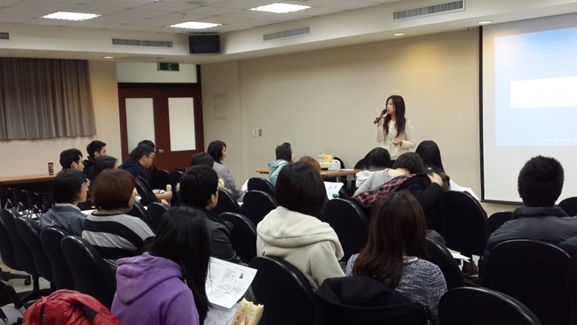 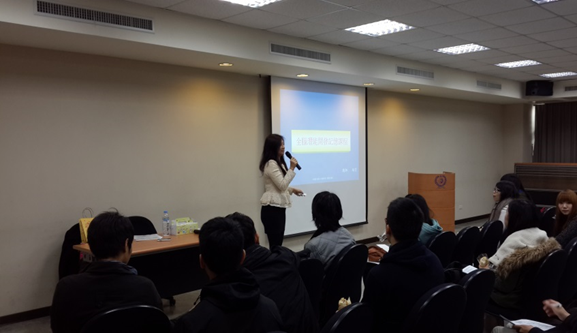 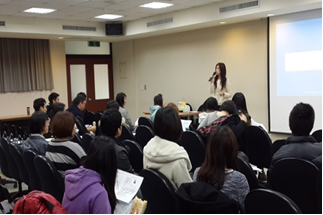 說明:分享創新課程案例說明:分享創新課程案例說明:分享創新課程案例說明:分享創新課程案例說明:為課程成果做結論說明:為課程成果做結論說明:為課程成果做結論說明:為課程成果做結論說明:為課程成果做結論說明:為課程成果做結論填表人　沈XX　沈XX　沈XX計畫主持人計畫主持人計畫主持人　魏陞耕　魏陞耕　魏陞耕填表人　沈XX　沈XX　沈XX計畫主持人計畫主持人計畫主持人　魏陞耕　魏陞耕　魏陞耕填表人　沈XX　沈XX　沈XX計畫主持人計畫主持人計畫主持人　魏陞耕　魏陞耕　魏陞耕本表為登錄教育部高教深耕計畫網站活動成果所需，請將檔案寄至各單位計畫雲端資料夾。本表於上傳高教深耕計畫網站或以郵件傳送時，檔案請以「計畫編號_ACT_活動辦理時間」命名，例如「909P221_ACT_1080214」。本表於活動結束後兩周內上傳至雲端資料夾，年底則印出放置成果報告附件中。本表為登錄教育部高教深耕計畫網站活動成果所需，請將檔案寄至各單位計畫雲端資料夾。本表於上傳高教深耕計畫網站或以郵件傳送時，檔案請以「計畫編號_ACT_活動辦理時間」命名，例如「909P221_ACT_1080214」。本表於活動結束後兩周內上傳至雲端資料夾，年底則印出放置成果報告附件中。本表為登錄教育部高教深耕計畫網站活動成果所需，請將檔案寄至各單位計畫雲端資料夾。本表於上傳高教深耕計畫網站或以郵件傳送時，檔案請以「計畫編號_ACT_活動辦理時間」命名，例如「909P221_ACT_1080214」。本表於活動結束後兩周內上傳至雲端資料夾，年底則印出放置成果報告附件中。本表為登錄教育部高教深耕計畫網站活動成果所需，請將檔案寄至各單位計畫雲端資料夾。本表於上傳高教深耕計畫網站或以郵件傳送時，檔案請以「計畫編號_ACT_活動辦理時間」命名，例如「909P221_ACT_1080214」。本表於活動結束後兩周內上傳至雲端資料夾，年底則印出放置成果報告附件中。本表為登錄教育部高教深耕計畫網站活動成果所需，請將檔案寄至各單位計畫雲端資料夾。本表於上傳高教深耕計畫網站或以郵件傳送時，檔案請以「計畫編號_ACT_活動辦理時間」命名，例如「909P221_ACT_1080214」。本表於活動結束後兩周內上傳至雲端資料夾，年底則印出放置成果報告附件中。本表為登錄教育部高教深耕計畫網站活動成果所需，請將檔案寄至各單位計畫雲端資料夾。本表於上傳高教深耕計畫網站或以郵件傳送時，檔案請以「計畫編號_ACT_活動辦理時間」命名，例如「909P221_ACT_1080214」。本表於活動結束後兩周內上傳至雲端資料夾，年底則印出放置成果報告附件中。本表為登錄教育部高教深耕計畫網站活動成果所需，請將檔案寄至各單位計畫雲端資料夾。本表於上傳高教深耕計畫網站或以郵件傳送時，檔案請以「計畫編號_ACT_活動辦理時間」命名，例如「909P221_ACT_1080214」。本表於活動結束後兩周內上傳至雲端資料夾，年底則印出放置成果報告附件中。本表為登錄教育部高教深耕計畫網站活動成果所需，請將檔案寄至各單位計畫雲端資料夾。本表於上傳高教深耕計畫網站或以郵件傳送時，檔案請以「計畫編號_ACT_活動辦理時間」命名，例如「909P221_ACT_1080214」。本表於活動結束後兩周內上傳至雲端資料夾，年底則印出放置成果報告附件中。本表為登錄教育部高教深耕計畫網站活動成果所需，請將檔案寄至各單位計畫雲端資料夾。本表於上傳高教深耕計畫網站或以郵件傳送時，檔案請以「計畫編號_ACT_活動辦理時間」命名，例如「909P221_ACT_1080214」。本表於活動結束後兩周內上傳至雲端資料夾，年底則印出放置成果報告附件中。本表為登錄教育部高教深耕計畫網站活動成果所需，請將檔案寄至各單位計畫雲端資料夾。本表於上傳高教深耕計畫網站或以郵件傳送時，檔案請以「計畫編號_ACT_活動辦理時間」命名，例如「909P221_ACT_1080214」。本表於活動結束後兩周內上傳至雲端資料夾，年底則印出放置成果報告附件中。